На основании п. 21 ч. 1 ст. 14 Федерального закона от 06.10.2003 № 131-ФЗ «Об общих принципах организации местного самоуправления в Российской Федерации», Федерального закона от 28.12.2013 № 443-ФЗ «О федеральной информационной адресной системе и о внесении изменений в Федеральный закон «Об общих принципах организации местного самоуправления в Российской Федерации», постановления Правительства Российской Федерации от 19.11.2014 № 1221 «Об утверждении Правил присвоения, изменения и аннулирования адресов», областного закона от 15.06.2010 № 32-оз «Об административно-территориальном делении Ленинградской области и порядке его изменения», администрация Сланцевского муниципального района                     п о с т а н о в л я е т:1. Присвоить адрес объекту адресации — земельному участку, расположенному в зоне С-2 — зоне карьеров, золоотвалов, породных отвалов,  согласно схеме расположения земельного участка на кадастровом плане территории кадастрового квартала 47:28:0301035, утвержденной постановлением администрации МО Сланцевский муниципальный район Ленинградской области от 01.12.2015 №1722-п, площадью 1431106 кв.м – Российская Федерация, Ленинградская область, Сланцевский муниципальный район, Сланцевское городское поселение, город Сланцы, зона золоотвалов, 1.2. Разместить настоящее постановление на официальном сайте Сланцевского муниципального района в сети «Интернет».3. Контроль за исполнением постановления возложить на заместителя главы администрации Сланцевского муниципального района Сыровского А.Л.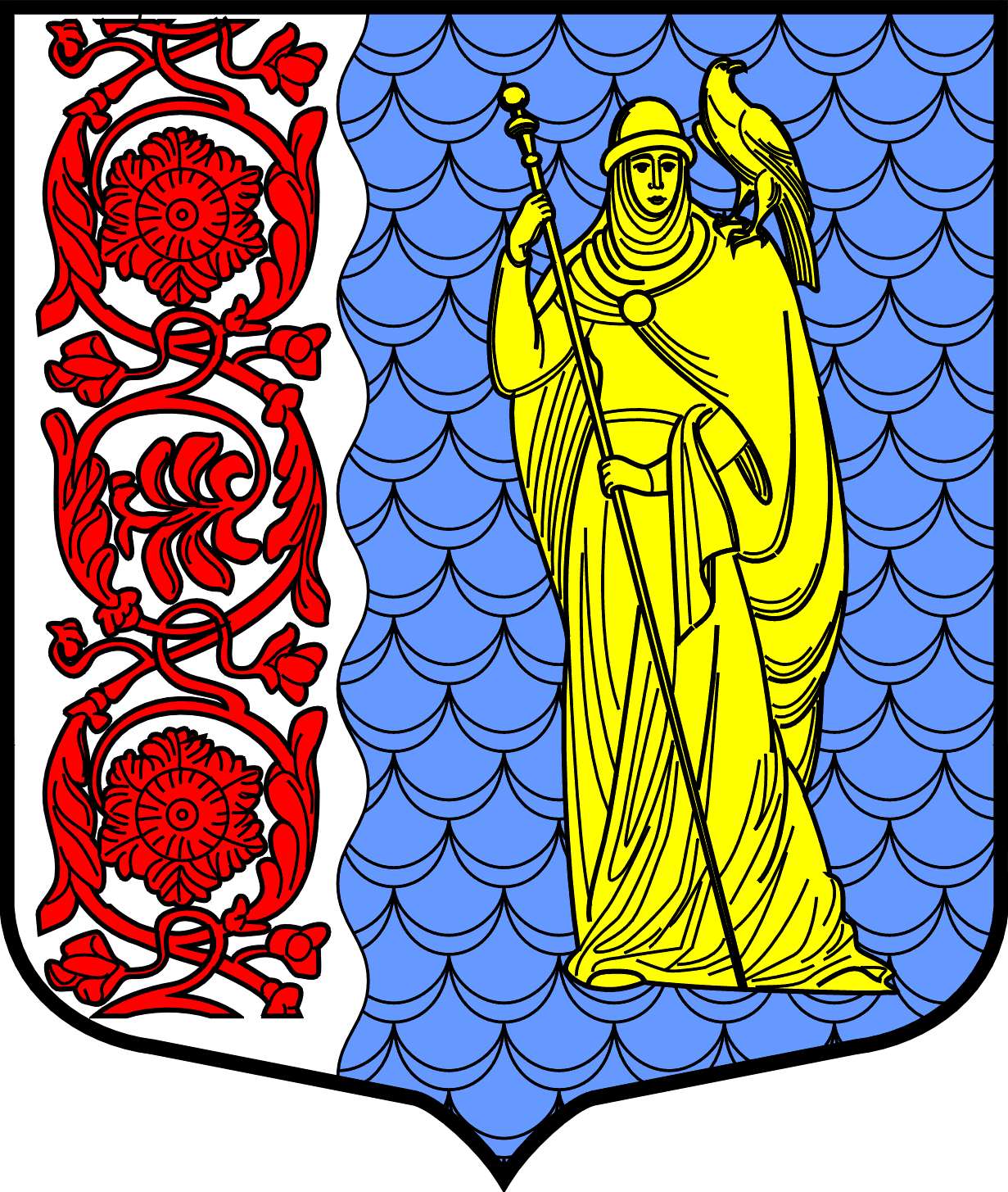 Администрация муниципального образованияСланцевский муниципальный район Ленинградской областиПОСТАНОВЛЕНИЕАдминистрация муниципального образованияСланцевский муниципальный район Ленинградской областиПОСТАНОВЛЕНИЕАдминистрация муниципального образованияСланцевский муниципальный район Ленинградской областиПОСТАНОВЛЕНИЕАдминистрация муниципального образованияСланцевский муниципальный район Ленинградской областиПОСТАНОВЛЕНИЕАдминистрация муниципального образованияСланцевский муниципальный район Ленинградской областиПОСТАНОВЛЕНИЕ25.01.2016№61-пО присвоении адреса объекту адресацииО присвоении адреса объекту адресацииГлава администрации                                     муниципального образованияИ.Н. Федоров